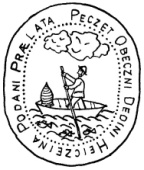 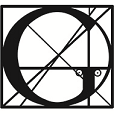 Žádost o registraci vlastního zařízení do školní bezdrátové sítě na školní rok ……..………………Jméno a příjmení žáka ……………………………………………………..			Třída: ……………………Při podávání žádosti se osobně dostavte se zařízením, které chcete registrovatRegistrace a připojení zařízení je na Gymnáziu Olomouc – Hejčín pro žáky školy bezplatné.Prohlášení:Zavazuji se, že při používání připojených zařízení budu dodržovat podmínky využívání školní počítačové sítě, které jsou součástí Školního řádu Gymnázia Olomouc – Hejčín. Jsem si vědom, že v případě porušení těchto pravidel bude zařízení z registrace vyřazeno a odpojeno. Souhlasím s tím, že provoz bezdrátové sítě bude monitorován a logován.								Podpis žáka: ……………………..……….……Tomkova 314/45, 779 00 Olomouc, GPS: Lat: 49° 36' 8.4846", Long: 17° 14' 18.708"tel.: +420 585 711 111, IČO 00601799, DIČ CZ00601799; ID datové schránky: gd6fc9p,č. ú.: 9731811/0100; email: gos@gytool.cz, https://www.facebook.com/gytool/, www.gytool.czŽádost o registraci vlastního zařízení do školní bezdrátové sítě na školní rok ……..………………Jméno a příjmení žáka ……………………………………………………..			Třída: ……………………Při podávání žádosti se osobně dostavte se zařízením, které chcete registrovatRegistrace a připojení zařízení je na Gymnáziu Olomouc – Hejčín pro žáky školy bezplatné.Prohlášení:Zavazuji se, že při používání připojených zařízení budu dodržovat podmínky využívání školní počítačové sítě, které jsou součástí Školního řádu Gymnázia Olomouc – Hejčín. Jsem si vědom, že v případě porušení těchto pravidel bude zařízení z registrace vyřazeno a odpojeno. Souhlasím s tím, že provoz bezdrátové sítě bude monitorován a logován.								Podpis žáka: ……………………..……….……Tomkova 314/45, 779 00 Olomouc, GPS: Lat: 49° 36' 8.4846", Long: 17° 14' 18.708"tel.: +420 585 711 111, IČO 00601799, DIČ CZ00601799; ID datové schránky: gd6fc9p,č. ú.: 9731811/0100; email: gos@gytool.cz, https://www.facebook.com/gytool/, www.gytool.czZařízení + Budova CMAC adresaMAC adresaMAC adresaMAC adresaMAC adresaMAC adresaDatum registraceANO / NEANO / NEANO / NEZařízení + Budova CMAC adresaMAC adresaMAC adresaMAC adresaMAC adresaMAC adresaDatum registraceANO / NEANO / NEANO / NE